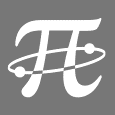 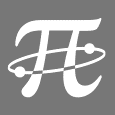 A : acquis - EA : en cours d’acquisition - N : non acquisABC est un triangle rectangle en A tel que AB = 8 ; AC = 9. Calculer BC à 0,01 près. (4 points)_______________________________________________________________________________________________
_______________________________________________________________________________________________
_______________________________________________________________________________________________
_______________________________________________________________________________________________
_______________________________________________________________________________________________
_______________________________________________________________________________________________DEF est un triangle rectangle en D tel que DE = 5 ; EF = 11. Calculer DF. (4 points)_______________________________________________________________________________________________
_______________________________________________________________________________________________
_______________________________________________________________________________________________
_______________________________________________________________________________________________
_______________________________________________________________________________________________
_______________________________________________________________________________________________Qu’est-ce qu’un contre-exemple ? (1 point)_______________________________________________________________________________________________
_______________________________________________________________________________________________Pour montrer qu’une conjecture est fausse, Jean a donné 2 contre-exemples. 
Qu’en pensez-vous ? (1 point)
_______________________________________________________________________________________________
_______________________________________________________________________________________________CorrectionABC est un triangle rectangle en A tel que AB = 8 ; AC = 9. Calculer BC à 0,01 près. (4 points)
On a un triangle ABC rectangle en A,
D’après le théorème de Pythagore on a :
BC2 = AB2 + AC2
BC2 = 82 + 92
BC2 = 64 + 81
BC2 = 145
BC =  12,04 à 0,01 prèsDEF est un triangle rectangle en D tel que DE = 5 ; EF = 11. Calculer DF. (4 points)
On a un triangle DEF rectangle en D,
D’après le théorème de Pythagore on a :
EF2 = DE2 + DF2
112 = 52 + DF2
DF2 = 121 – 25 
DF2 = 96
DF = 
Qu’est-ce qu’un contre-exemple ? Voir cours.
Pour montrer qu’une conjecture est fausse, Jean a donné 2 contre-exemples. Qu’en pensez-vous ?
Un seul contre-exemple aurait suffi.AEANUtiliser le théorème de Pythagore pour calculer la longueur de l’hypoténuse d’un triangle rectangleUtiliser le théorème de Pythagore pour calculer la longueur d’un côté formant l’angle droit d’un triangle rectangleRédiger correctement une démonstrationSavoir donner une bonne approximation quand cela est nécessaireSavoir ce qu’est un contre-exemple